Fra Donata Fabijanića 6, 23000 Zadar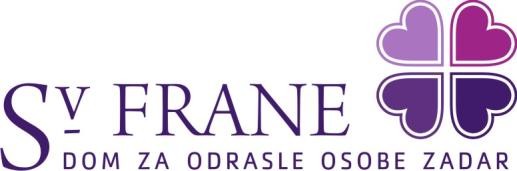 Tel: 023 250 465Fax: 023 250 880; 023 250 480e-mail: dom.sv.frane@gmail.com IBAN: HR0424840081100583617OIB: 65698739290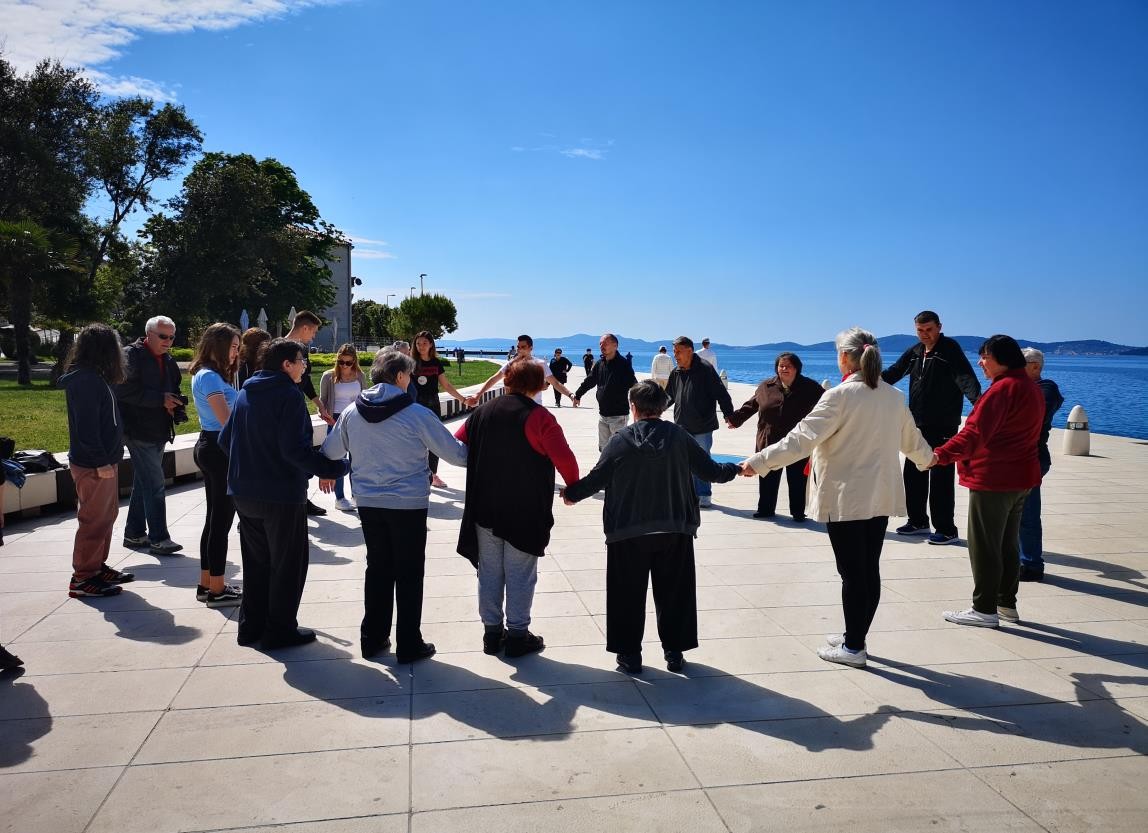 PLAN I PROGRAM RADA USTANOVE ZA 2021. GODINUSADRŽAJOSNOVNI PODACI O DOMUDom za odrasle osobe Sv. Frane Zadar je ustanova čiji je osnivač Republika Hrvatska a u nadležnosti Ministarstva rada, mirovinskog sustava, obitelji i socijalne politike. Dom pruža usluge skrbi izvan vlastite obitelji odrasloj osobi s mentalnim oštećenjem kojoj nije potrebno bolničko liječenje, a skrb joj se ne može pružiti u vlastitoj obitelji ili osigurati na drugi način. Djelatnost Doma se dijeli na institucionalne i izvaninstitucionalne usluge.Smještaj se može osigurati za 60 korisnika, od toga za 38 funkcionalno ovisnih u Jedinici za pojačanu njegu.U Domu je zaposleno 56 djelatnika, od toga 38 u samoj Ustanovi, a ostali kroz  različite izvaninstitucionalne usluge koje financira Grad Zadar (11 njegovateljica i vozač za uslugu Pomoć i njega u kući, 1 radni terapeut za uslugu Psihosocijalna podrška u obitelji, administrator u Posudionici medicinskih pomagala Zadar te 2 medicinske sestre u programu Halo pomoć).Stručni radnici Doma su socijalni radnik, psiholog, radni terapeut, radni instruktor,  fizioterapeut i glavna medicinska sestra. Uz njih, kvalitetan život korisnicima osiguravaju i medicinske sestre, njegovateljice, kuharice, spremačice, kućni majstor, računovodstveni djelatnici te naravno ravnateljica koja je odgovorna za cjelokupno funkcioniranje Ustanove. Život u Domu obogaćen je suradnjom s brojnim ustanovama, udrugama i institucijama na svim razinama, od lokalne do državne.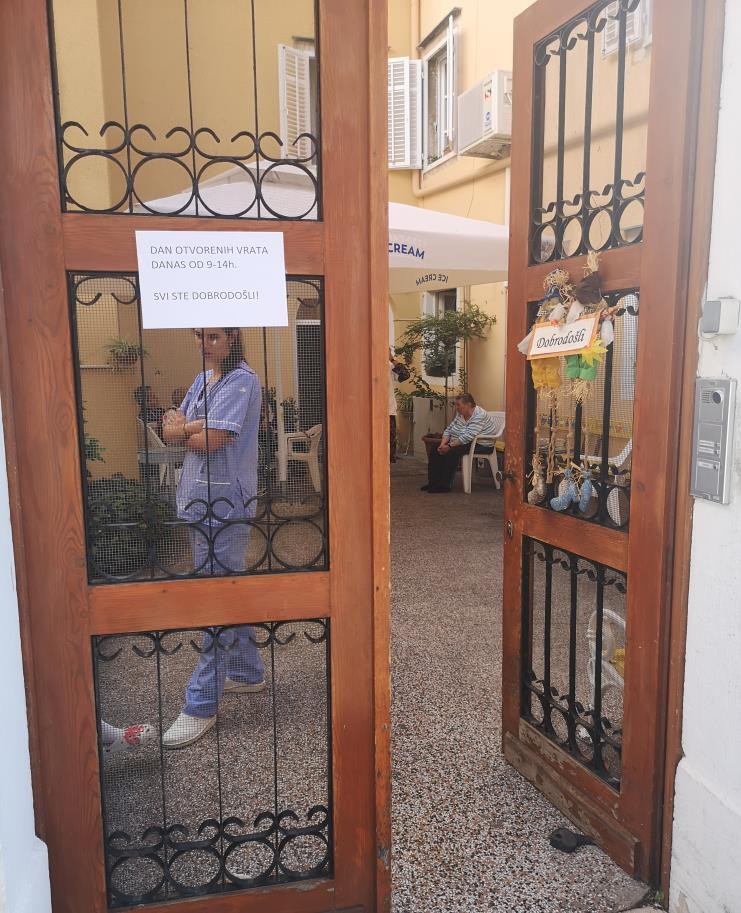 O povijesti domaOd svog osnutka 1883. godine Dom se bavi istom djelatnošću i radi u istoj zgradi.Nedostatak ustanove koja bi pružila adekvatnu skrb za ljude u potrebi naveo je milosrdne građane da ustupe ostavštine i daju poprilične priloge kako bi napokon osvanulo toliko traženo utočište. Zahvaljujući velikodušnom poklanjanju kuće kod samostana Sv. Frane, omogućeno je osnivanje privremenog utočišta pod upravom Javne dobrotvornosti. Pored Utočišta, bile su ruševine zgrada koje su pripadale Bratovštini Sv. Frane od špilje među kojima i crkvica sagrađena 1668. godine. Bratovština i crkva prestali su djelovati 1808., a zgrade su dalje koristile vojne vlasti. Kada su ih vojne vlasti vratile samostanu Sv. Frane 1882. godine, Javna dobrotvornost je dala najpovoljniju ponudu za kupnju (5000 fiorina), te je tako sagradila novo Utočište koje se sastojalo od prizemlja i prvog kata od dvije zgrade povezane središnjim dijelom: širokim dvorištem i zapadnim vrtom. U jednoj zgradi u prizemlju bila je spavaonica s ambulantom i prostorijama za žene. U drugoj zgradi je u prizemlju bila kuhinja, ostava, blagovaonica, a na prvom katu sobice za redovnice koje su vodile ovu ustanovu i dvorana za molitve. Između dvije zgrade nalazilo se prostrano dvorište, a zapadno od zgrada vrt s pekarnicom i prostorom za lug. Cisterna uz pomoć pumpe opskrbljivala je vodom kuhinju ustanove.Kao važno ime u povijesti razvoja Ubožnice spominje se i Giuseppe Manzini. On je ostavio Javnoj dobrotvornosti za Ubožnicu svu svoju pokretnu imovinu, uz bogata umjetnička djela i namještaj. Također, odvojio je 20000 kruna kako bi Utočište sagradilo drugi kat. Nakon završenih svih potrebnih radova, Komisija Javne dobrotvornosti odlučila je da svečano otvorenje bude 01.03.1883.ORGANIZACIJA DOMADjelatnost Doma za odrasle osobe Sveti Frane Zadar je:INSTITUCIONALNA SKRBInstitucionalni smještaj za 60 korisnika – u sklopu stalnog smještaja pružamo usluge stanovanja, prehrane, održavanja osobne higijene, brige o zdravlju, njege, radne terapije i psihosocijalne rehabilitacije odraslim osobama s mentalnim oštećenjem. Kroz proteklih desetak godina zgrada se kontinuirano obnavlja i stvoreni su uvjeti za kvalitetan boravak naših korisnika. 2015. godine u zgradu je ugrađeno dizalo koje je uvelike olakšalo prijenos hrane, posteljine i odjeće iz nižih katova te olakšao izlazak korisnika u dvorište.O korisnicima na smještaju svakodnevno brinu medicinske sestre i njegovateljice. Liječnik opće prakse, psihijatar i internist-kardiolog jednom tjedno vrše preglede korisnika u ambulanti Doma.Radni terapeut u suradnji s psihologom svakodnevno osmišljava i provodi različite radionice (kreativna, kulinarska, kognitivni trening, ...). U suradnji s fizioterapeutom održavajuse sportske aktivnosti i tjedne šetnje. Redovito se organiziraju posjete različitim kulturnim događanjima, drugim ustanovama te izleti u prirodu.Osim individualnog i grupnog rada s korisnicima, psiholog pruža i podršku obiteljima korisnika u suradnji sa socijalnim radnikom.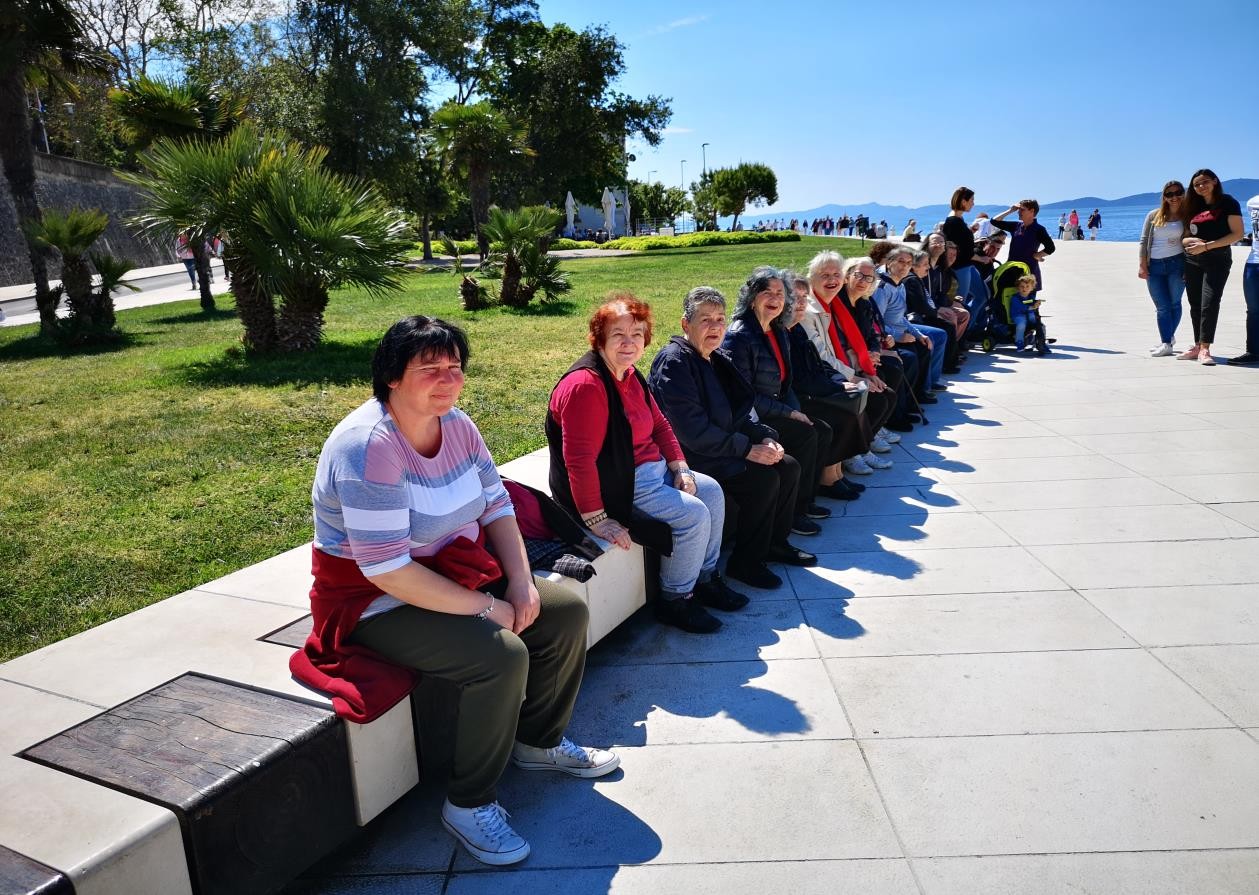 IZVANINSTITUCIONALNA SKRBSlužba pomoći i njege u kućiU Domu za odrasle osobe Sv. Frane Zadar djeluje i Služba pomoći i njege u kući kao izvaninstitucionalni oblik socijalne skrbi od 15.05.1999.g. Kao dugogodišnji partner Grad Zadar participira u troškovima službe. Koliko je služba saživjela s Gradom svjedoči sve veći interes građana za uslugama Službe.Pomoć i njega u kući za 65 korisnika - obuhvaća održavanje osobne i higijene prostora, pomoć u oblačenju te kupanju. Njegovateljice pomažu korisnicima u obavljanju kućanskih poslova te nabavi živežnih namirnica i lijekova. Pravo na ostvarivanje pomoći i njege u kući se ostvaruje sukladno Zakonu o socijalnoj skrbi i Pravilniku donesenom od strane Poglavarstva Grada Zadra iz 2017.godine. Osobe koje ispunjavaju uvjete, a po domaćinstvu ne prelaze cenzus od 2000,00 kn u cijelosti su oslobođeni plaćanja usluge. Korisnici čiji prihod po članu domaćinstva prelazi 2001,00 kn plaćaju uslugu u postocima. Puna cijena sata njege iznosi 50.00 kn.Dostava obroka za 60 korisnika - obuhvaća dostavu ručka u domove korisnika. Zbog organizacijskih ograničenja, obroci se dostavljaju samo radnim danom, dok je ostale dane moguće preuzeti ručak u kuhinji Ustanove. Cijena usluge iznosi 23 kn (15.00 kn obrok + 8.00 kn dostava).Pranje i glačanje rublja obuhvaća usluge održavanja odjeće i posteljine naših korisnika koji nisu smješteni u ustanovi.Psihosocijalna podrška – cilj ove usluge je postizanje maksimalne razine samostalnosti korisnika u izvođenju aktivnosti svakodnevnog života kroz rehabilitaciju (povratak izgubljenih ili oštećenih vještina) ili habilitaciju (učenje novih vještina). Pruža ju radni terapeut u suradnji sa socijalnim radnikom, psihologom i fizioterapeutom.Dnevni boravak za odrasle osobe za 14 korisnikaUsluga Dnevnog boravka se pruža u dislociranoj jedinici Doma na adresi Obala kneza Branimira 2. Smještaj u Boravak osigurava se preko nadležnog Centra za socijalnu skrb ili privatnim ugovorom s Domom. Otvoren je radnim danima od 07:00 do 16:00 sati. O korisnicima svakodnevno skrbe radni instruktor, radni terapeut, medicinska sestra i njegovateljica te psiholog i fizioterapeut jednom tjedno. Korisnicima su osigurani doručak i ručak, stručna medicinska skrb, brine se o njihovoj osobnoj higijeni i uči ih se samostalnosti. U svrhu očuvanja kognitivnih sposobnosti te razvoja socijalnih vještina, djelatnici svakodnevno s korisnicima igraju društvene igre, čitaju dnevni i tjedni tisak, slave rođendane korisnika, organiziraju izlete, te često odlaze u šetnju gradom. Organiziraju se razne grupne radionice gdje korisnici aktivno sudjeluju u izradi ukrasnih predmeta, čestitki, nakita i sl. Organiziraju se zajednički odlasci na predstave, izložbe, predavanja i ostala društvena zbivanja kako bi ih se uključilo u društveni život grada. Cilj je kod korisnika razviti što bolje socijalne kontakte, osjećaj pripadnosti i samopoštovanje. Provodi se i individualni terapijski rad usmjeren na uspostavljanje što je moguće veće razine samostalnosti kod određenog pojedinca.Halo pomoć za 90 korisnikaSustav Halo pomoći osigurava 24 sata dnevno mogućnost komunikacije i intervencije osobama koje žive same.Korisnici usluge posjeduju mali uređaj nosiv oko vrata koji ima svoj samostalni broj i ima neograničen domet, te je jednostavan za uporabu.Pritiskom na tipku, aktivira se centralna jedinica koja poziva prethodno programirane brojeve dojavnog centra. Operater u centru, odnosno medicinska sestra u Domu, po prijemu alarma dobiva sve podatke vezane uz korisnika te nalazi najbrži način za intervenciju i adekvatnu pomoć. 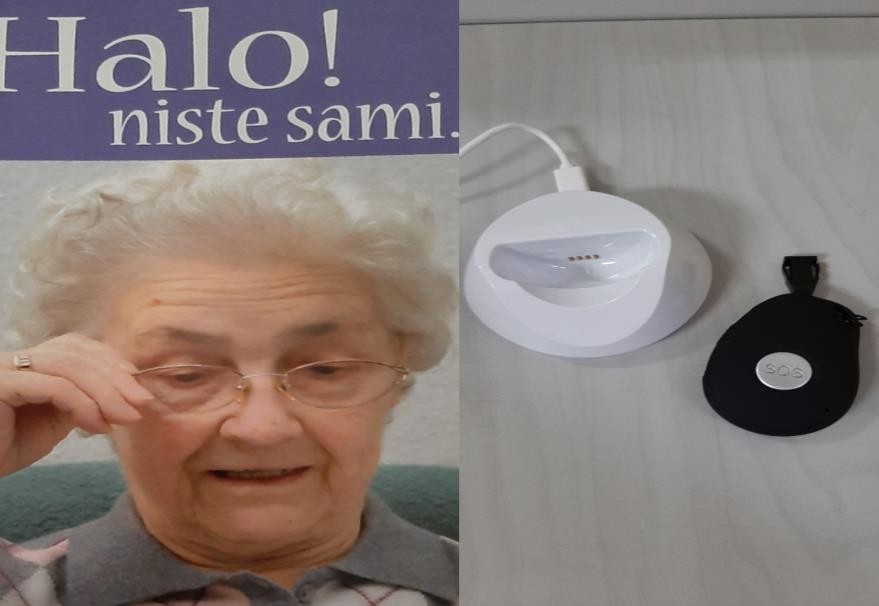 Posudionica medicinskih pomagala ZadarPosudionica medicinskih pomagala osnovana je s ciljem poboljšanja zdravstvene skrbi i kvalitete života slabije pokretnih, nepokretnih i palijativnih pacijenta te pomoći članovima obitelji i profesionalcima koji o njima skrbe. Usluga posuđivanja je besplatna i dostupna svim građanima na području Zadarske županije na adresi Obala kneza Branimira 18. Trajanje posudbe ovisi o potrebi samog korisnika. Prilikom posudbe, potrebno je priložiti presliku medicinske dokumentacije iz koje je vidljiva potreba za korištenjem određenog pomagala. Po prestanku potrebe, korisnici su dužni pomagalo vratiti u Posudionicu. Pomagala osiguravamo isključivo na temelju donacija, odnosno dobrovoljnog darivanja od strane sugrađana kojima pomagalo više nije potrebno.Pomagala koja su dostupna u posudionici: invalidska kolica, antidekubitalni madraci, hodalice, toaletne stolice, štake, ortoze za kralježnicu, sjedalice za kupanje, kreveti, trapezi itd.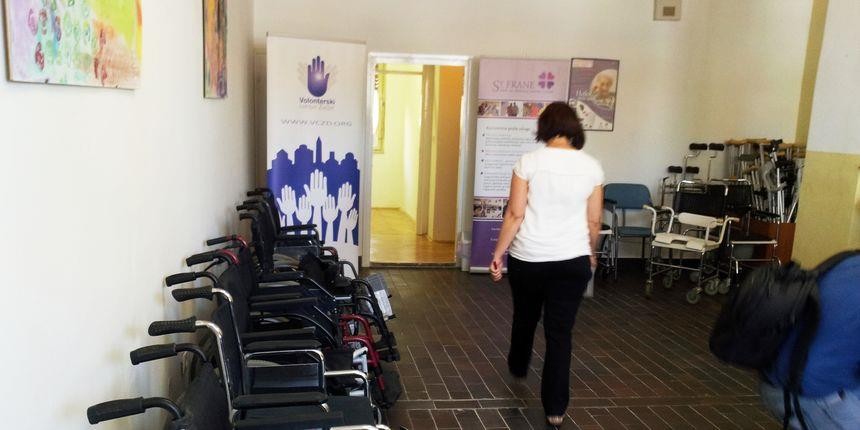 USTROJ DOMAU Domu su ustrojeni sljedeći odjeli:Odjel brige o zdravlju i njezi korisnikaOdjel za smještaj i izvaninstitucijuOdjel pomoćno- tehničkih poslovaodjela.Radom odjela rukovode voditelji koje imenuje i razrješava ravnatelj između radnika togRačunovodstveno-financijski  i  administrativni  poslovi  su  pod  neposrednimrukovođenjem ravnatelja.STRUČNA TIJELA DOMAStručna tijela Doma sastoje se od :Stručnog vijeća kojeg čine: socijalni radnik, psiholog, glavna medicinska sestra, 6 medicinskih sestara, radni terapeut, radni instruktor i fizioterapeut. Poslovi koje obavlja ovo tijelo regulirani su Statutom Ustanove. Sjednicama rukovodi predsjednik Vijeća. Najmanje četiri puta godišnje održavat će se sastanci na kojima će se obrađivati različita tematika.Stručnog tima kojeg čine: socijalni radnik, psiholog, radni terapeut, radni instruktor,  glavna medicinska sestra i fizioterapeut. U rad stručnog tima se po potrebi uključuju i medicinske sestre te njegovateljice.PLAN ODRŽAVANJA SASTANAKA I TEME KOJE ĆE SE OBRAĐIVATI NA SASTANCIMA STRUČNOG VIJEĆANavedena tematika rada je specifična za pojedina razdoblja, ali će se tijekom čitave godine kontinuirano provoditi analiza stručnog rada u Domu i realizirati tekući zadaci.PLAN I PROGRAM STRUČNOG TIMA DOMA SADRŽAJ RADASudjelovanje u pripremanju godišnjeg plana programa radaIzrada individualnih planova za svakog korisnikaPregled i predlaganje mjera za vođenje stručne dokumentacijePronalaženje mjera za poboljšanje kvalitete života u DomuRad na stručnom usavršavanjuPeriodična analiza realizacije planiranog programaKorištenje slobodnog vremenaIzletiAnaliza realizacije godišnjeg plana i programa rada u DomuPrijedlozi, mjere i sugestije za daljnji radČlanovi Stručnog tima zajedničke sastanke održavaju jednom tjedno.BROJ I STRUKTURA RADNIKAMjere zapošljavanja Hrvatskog zavoda za zapošljavanjeJavni rad - mjera čiji je program temeljen na društveno korisnom radu kojeg inicira lokalna zajednica ili organizacije civilnog društva. Cilj mjere je uključiti nezaposlene osobe u program aktivacije na poslovima društveno korisnog rada. Zapošljavanje osoba u sustavu Javnih radova nastavit će se i dalje u suradnji s Hrvatskim zavodom za zapošljavanjeMjere za stjecanje prvog radnog iskustva - mjere putem kojih se osposobljavaju mlade osobe za rad na radnom mjestu u zvanju za koje su se obrazovale, a s ciljem stjecanja iskustva ili formalnog uvjeta za pristupanje stručnom/majstorskom ispituDom će u 2021. nastaviti koristiti dostupne mjere Hrvatskog zavoda za zapošljavanje.ProbacijaProbacija je uvjetovana i nadzirana sloboda počinitelja kaznenog djela tijekom koje službenici probacije provode nadzor i stručnim postupcima utječu na rizične čimbenike kod počinitelja kaznenog djela s ciljem resocijalizacije i reintegracije počinitelja u zajednicu. 2013. godine započeta je suradnja s Uredom za probaciju Zadar. U sustavu probacije u Domu je trenutno jedna osoba. Kroz 2021. godinu će se nastaviti suradnja s navedenim uredom.KORISNICI I KAPACITET DOMAKapacitet Doma sastoji se od 16 soba; od toga su 6 na stambenom dijelu, 9 na jedinici za pojačanu njegu te 1 soba za izolaciju. Ukupan kapacitet Doma je 60 kreveta. Na stambenom dijelu korisnici su smješteni u trokrevetnim i četverokrevetnim sobama, od čega su 3 za osobe muškog spola i 3 za osobe ženskog spola. Jedinica za pojačanu njegu sastoji se od trokrevetnih, četverokrevetnih i jedne šesterokrevetne sobe. Jedna četverokrevetna soba na Jedinici za pojačanu njegu pretvorena je u sobu za izolaciju zbog čega je u 2021. godini smanjen broj korisnika koji mogu biti na stalnom smještaju sa 60 na 56.  Na stambenom dijelu jedna je jednokrevetna soba trajno odvojena kao soba za izolaciju korisnika.  OBLIKOVANJE STAMBENOG I ŽIVOTNOG PROSTORADom obavlja djelatnost u tri čvrste međusobno odvojene samostojeće građevine ukupne površine 1400 m2.Građevine se nalaze na različitim lokacijama: Odjel za pojačanu njegu i stanovanje, odnosno stalni smještaj je na adresi Fra Donata Fabijanića 6, Dnevni boravak i Služba pomoći i njege u kući na adresi Obala kneza Branimira 2, dok je Posudionica medicinskih pomagala Zadar na adresi Obala kneza Branimira 18.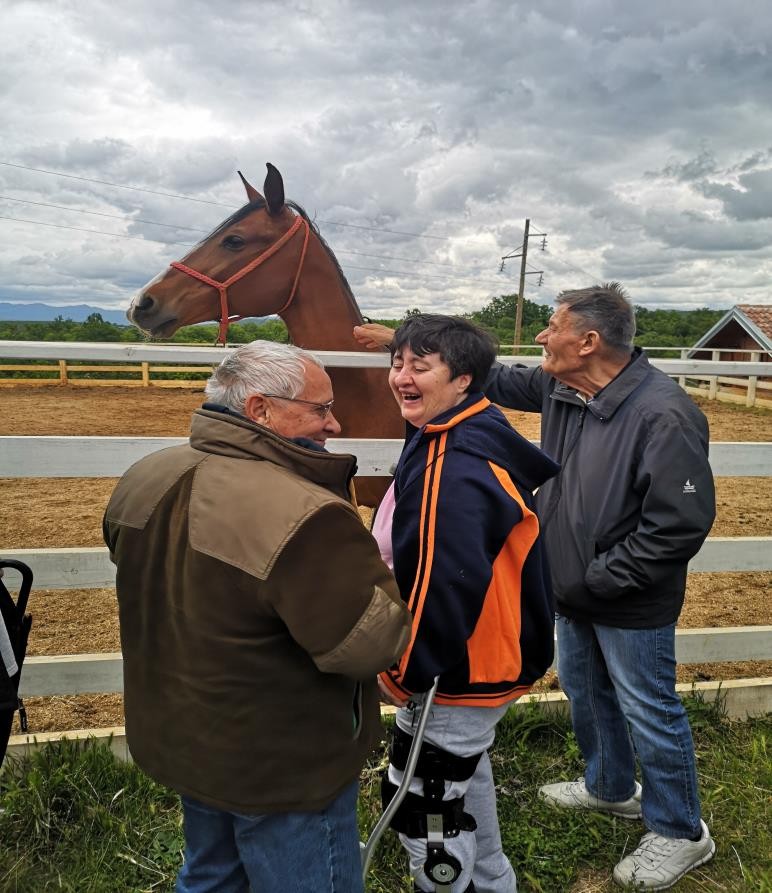 PROGRAM RADA S KORISNICIMA OPĆI CILJEVI TRETMANA:Poboljšanje kvalitete odnosa prema sebi:uključivanje i prihvaćanje života u strukturiranoj srediniučenje o vlastitoj bolesti i životu s njomerazvijanje higijenskih navikarad na jačanju samopouzdanjaPoboljšanje kvalitete odnosa prema drugima:uspostavljanje kvalitetne komunikacije s grupom, obitelji, suprotnim spolom, širom društvenom zajednicomPoboljšanje kvalitete odnosa prema vanjskom svijetu:uključivanje u socijalizacijski proceskorektan odnos prema svojoj i tuđoj imovinirazumijevanje i poštivanje pravila sredine.SPECIFIČNI CILJEVI TRETMANA:prihvaćanje Kućnog redaprihvaćanje stručnog osobljastvaranje grupnih pravila i prihvaćanje posljedicaučenje neagresivnih ponašanja u svakodnevnim životnim situacijamaučenje vještine komunikacije i adekvatnih načina rješavanja konfliktnih situacijainiciranje početnih, a kasnije i redovitih kontakata s obitelji (ako je to moguće)učenje prepoznavanja vlastitih problema i način rješavanja istihizgrađivanje cjelovitog odnosa prema sebi kao osobirazvijanje moralnostirazvijanje stava prema socijalnim grupama i institucijamaOpće i specifične ciljeve rada ostvaruju svi stručni radnici, svaki sa svog područja djelovanja.U poslove socijalnog radnika u Domu spadaju slijedeći poslovi:administrativni poslovi i vođenje evidencijastručni socioterapeutski rad, grupni i individualnizabavni i rekreativni program i aktivnostisuradnja i kontakti s drugim ustanovama i organizacijamastručno usavršavanje i edukacijaterenski radsavjetodavni radvoditelj Tima za standarde kvaliteteopservacija korisnikainformacijski rad sa strankamarad u komisiji za prijemposlovi mentorarad s volonterimasuradnja sa Probacijskim uredom Zadarvođenje Usluge dostave obrokaindividualni i grupni rad s obiteljiorganiziranje i sudjelovanje u humanitarnoj božićnoj akcijiU poslove radnog instruktora/voditelja Dnevnog boravka za odrasle osobe i Službe pomoći i njege u kući spadaju slijedeći poslovi:planiranje i programiranje rada Dnevnog boravka za odrasle osobekoordiniranje i organiziranje rada Službe pomoći i njege u kućiprijem korisnikaneposredan rad s korisnicimaterenski radrad s obitelji korisnikaevaluacija i izvještavanjevođenje dokumentacijestručno usavršavanjesudjelovanje u organiziranju i provođenju humanitarnih akcijaosposobljavanje za obavljanje radnih aktivnosti  (uvježbavanje pojedinih faza radnih operacija, održavanje sredstava za rad, organiziranje pravilne izmjene rada i odmora, razvijanje osjećaja reda i točnosti, uređenje radnog prostora)održavanje stečenih sposobnosti (omogućavanje postupnog prilagođavanja odgovarajućem poslu u svrhu bržeg i produktivnijeg uključivanja u radni proces)sudjelovanje na edukacijama i primjena naučenog znanja u službi osobe zadužene za Pristup informacijama  ostali posloviDjelokrug rada glavne medicinske sestre obuhvaća provođenje procesa zdravstvene njege maksimalno prilagođene individualnim potrebama svakog korisnika i druge poslove u Domu:kontinuirano praćenje psihičkog i somatskog stanja korisnika uz osiguranje svih potrebnih liječničkih pregleda i redovito uzimanje odgovarajuće terapijepoticanje razvijanja odnosa prema korisniku kao subjektu koji može sa svojim postojećim resursima biti partner u terapijskom procesu, što sve medicinske sestre s ostalim stručnim djelatnicima i provodeposlovi mentorstva studentima sestrinstva Sveučilišta u Zadruposlovi mentorstva njegovateljicama na praksikoordiniranje sa radom socijalno-alarmnog sustava Halo-pomoćedukacija i stručno usavršavanjepomagati korisnicima u očuvanju vlastitog zdravljapoučavati u održavanju preostalih sposobnosti u svakodnevnim aktivnostimasmanjivati simptome bolestiprovoditi plan zdravstvene njege koji je utemeljen na znanju, sustavan, logičan stručno planiran proces-          poticati vlastitu odgovornost za svoje zdravljeU poslove psihologa u Domu spadaju slijedeći poslovi:Pružanje psihosocijalne pomoći korisnicimaPsihologijska obrada i opservacija novoprimljenog korisnikaPraćenje-opservacija i evidencija psihičkog stanja korisnikaSavjetodavni rad s korisnicima (individualni i grupni)Suradnja sa skrbnicima te obitelji korisnikaSavjetodavni rad s obitelji korisnikaOsposobljavanje korisnika za samostalan životOrganizacija kulturno-zabavnih aktivnostiMenadžment volonteraOstali poslovi (sudjelovanje u radu stručnog tima, stručnog vijeća i sl.)Kontinuirano obrazovanje i stručno usavršavanjeU poslove radnog terapeuta u Domu spadaju slijedeći poslovi:administrativni radgrupne i individualne radionice: kreativna, glazbena, kognitivna, rekreativna, kulinarskasuradnja s drugim ustanovama: dječji vrtići, škole, drugi domoviorganiziranje izleta i posjeta kulturnim i drugim ustanovamarada na uređenju i pripremi prostora Domastručno usavršavanje i edukacijamenadžment volonteraizrada godišnjeg plana i poslova s drugim službamasudjelovanje u radu multidisciplinarnog timasudjelovanje u organiziranju humanitarnih akcijaU poslove radnog terapeuta u izvaninstituciji spadaju slijedeći poslovi:sudjelovanje u psihosocijalnoj rehabilitacijisudjelovanja na sastancima Stručnog vijećasudjelovanja u izradi godišnjeg i mjesečnog programa radasurađivanja s drugim stručnim radnicima u tretmanu korisnikasudjelovanja u organiziranju pojedinih programa i svečanostirada na uređenju i pripremi prostora za održavanje priredbi, programa, izložbi ručnih radova, likovnih ostvarenja korisnika, vanjskih suradnika i izlagačasudjelovanja u grupnom radu s korisnicimapriprema korisnika za organizirano stanovanjeorganizacije izleta korisnikaadministrativnog radastručnog usavršavanja i educiranjakoordinacije rada volonterasudjelovanje u organiziranju humanitarnih akcijaPoslovi fizioterapeuta se sastoje od sljedećih poslova:administrativni radgrupne i individualne radioniceorganiziranje izleta i posjeta kulturnim i drugim ustanovamastručno usavršavanje i edukacijačlanstvo u Timu za standarde kvaliteteopservacija korisnikasudjelovanje u radu multidisciplinarnog timaaktivne, pasivne i grupne vježbevježbe disanja i vježbe razgibavanja u krevetupomoć pri hodanjuasistencija pri kupanju, oblačenju i hranjenjumobilizacija zglobovamasažagerontovježbešetnja s korisnicima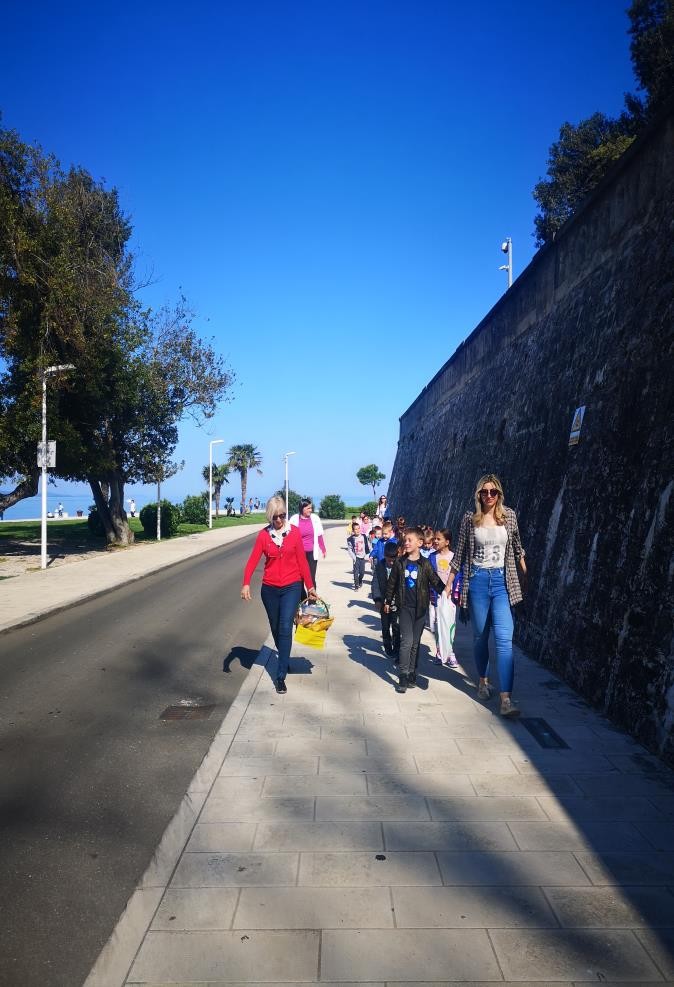 Organizacija dnevnog života u DomuOrganizacija dnevnog života u Dnevnom boravku – dnevni planORGANIZACIJA RADA STRUČNIH RADNIKASvaki stručni radnik po vlastitom planu provodi tretman s korisnicima. Rad se odvija grupno i individualno. Stručni radnik provodi redovite evaluacije svog plana rada, te ga po potrebi mijenja i prilagođava svakom pojedinom korisniku. U radu s korisnicima se poštuju slijedeća načela:individualizacije: pomoć svakom pojedincu unutar skupine kroz poznavanje pozitivnih i negativnih osobina svake osobe, kao uvjet za promjenu mišljenja, stavova, ponašanja i osobnostinačelo indirektnog postupanja: stručnost, spremnost, sposobnost slušanja korisnika, njegovih problema, želja, zahtjeva, usmjeravanja grupe na njihovo preuzimanje odgovornosti i preuzimanje odgovornosti od strane svakog korisnika osobnostvaranje pozitivne grupne dinamike i kohezije: vođenje računa o trenutačnoj grupnoj situaciji kao polaznoj osnovi grupnog rada, stanju grupe, njenom duhu, bitnosti koja može biti negativno usmjerenaizrada plana i programa: ovisno o interesima, potrebama i željama pojedinca, a s naglaskom na socijalizaciju, eventualnoj potrebi promjene ponašanja, poštivanju opće prihvaćenih društvenih normi.U radu s korisnicima se koriste sljedeće metode:metoda poticanja: poticaj, obećanje, pohvala, nagradametoda navikavanja: objašnjenje, vježbanje, kontrola, samokontrolametoda usmjeravanja: objašnjenje, primjer, uvjeravanje, etički razgovormetoda sprječavanja: upozorenje, opomena, skretanje zamjenom motivaPARTICIPACIJA KORISNIKA U RADU DOMAKorisnici smješteni u Domu sudjeluju u raspravljanju i odlučivanju o pitanjima vezanim za njihov boravak u ustanovi svaki ponedjeljak na sastancima Vijeća korisnika, na primjer: način provođenja slobodnog vremena, rješavanje međusobnih konflikata, pohvale, prigovori, prijedlozi i slično. Korisnicima je dostupna kutija za kritike i pohvale u koju mogu staviti svoje komentare potpuno anonimno. ZDRAVSTVENA ZAŠTITAKontinuirano se za svakog korisnika provode mjere zdravstvene zaštite. Prilikom samog smještaja prikuplja se zdravstvena dokumentacija koja se sastoji od zdravstvene knjižice, kartona, kartona stomatologa i otpusnih pisama i/ili slične dokumentacije.Redovito praćenje korisnika, njihovo fizičko i psihičko stanje pod stalnim je nadzorom medicinskog osoblja i vanjskih suradnika Doma. Vanjske suradnike čine specijalisti: psihijatar, stomatolog, ginekolog, liječnik opće medicine te internist-kardiolog. Kao i prethodne godine, kontinuirano će se nastaviti komunikacija s Hrvatskim zavodom za javno zdravstvo u cilju prevencije širenja zaraze virusom SARS-CoV-2. Kontinuirano će se nastaviti nabavljati zaštitna oprema (maske, rukavice, kirurška odjela, dezinfekcijska sredstva) sredstvima doma sve dok traje epidemija COVID-19.OSOBNA HIGIJENA I HIGIJENA PROSTORASvakodnevno se održava osobna higijena prilagođena različitoj kategorizaciji korisnika uz njihovo osobno sudjelovanje. Higijena prostora se održava redovitim čišćenjem prostorija po protokolu o održavanju čistoće u Domu. Prostorije u Domu se čiste svakodnevno i u tome, uz čistačicu, sudjeluju i korisnici prema utvrđenom rasporedu i njihovim mogućnostima.Osim svakodnevne osobne higijene korisnika, o čemu brinu korisnici i medicinsko osoblje, jednom tjedno ili češće ovisno s o potrebama korisnika vrši se kupanje korisnika .Odjeća korisnika se predaje na pranje u praonicu Doma po potrebi, a minimalno dva puta tjedno. Posteljina se mijenja četiri puta mjesečno, a ako je potrebno u pojedinim slučajevima i češće. U svrhu sprječavanja širenja zaraze virusom SARS-CoV-2, prema preporukama HZJZ, prostorije Doma se redovito provjetravaju i dezinficiraju. AKTIVNOSTI SLOBODNOG VREMENAKorisnici svoje slobodno vrijeme koriste po osobnom izboru i osobnim afinitetima u Ustanovi i izvan nje u dogovoru sa stručnim radnicima. Izlasci i izleti organizirat će se  ovisno o psihičkim i fizičkim mogućnostima korisnika (individualno i grupno) te ovisno o mogućnostima i najnovijim epidemiološkim uputama. SURADNJADom kao ustanova otvorenog tipa ostvaruje:redovitu suradnju s:obitelji korisnika,lokalnom i regionalnom zajednicom (Grad Zadar i Zadarska Županija)nadležnim zavodima za socijalnu skrb,osnovnim i srednjim školama i dječjim vrtićima u Zadrubolnicom i institucijama iz sustava socijalne skrbimedijimavolonterimaraznim organizacijama i udrugamapovremenu suradnju s:kulturnim institucijamahumanitarnim udrugama,vjerskim zajednicama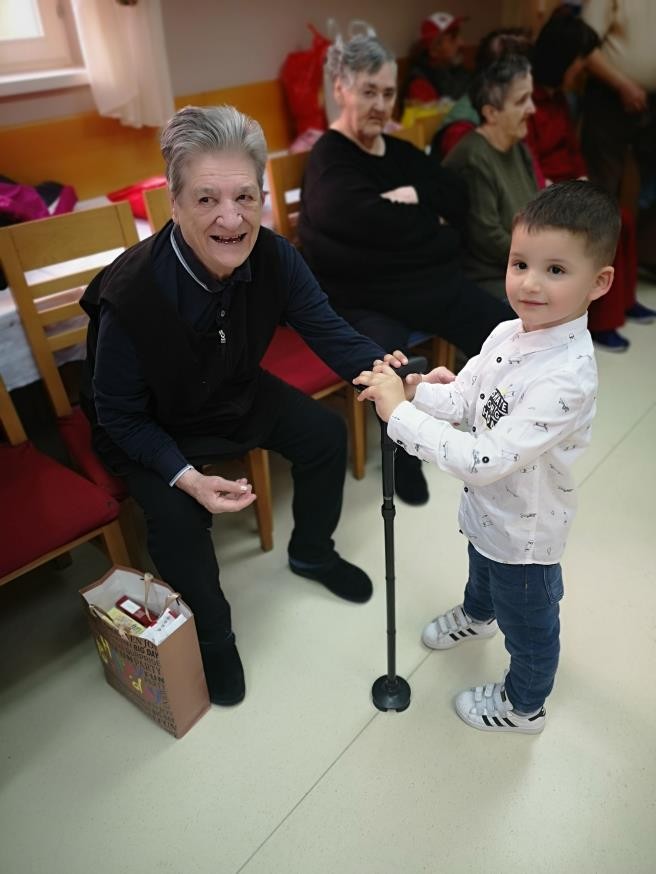 Svi oblici suradnje prilagođeni su novonastaloj situaciji vezanoj za epidemiju COVID-19 što znači da su do daljnjeg obustavljena okupljanja i manifestacije unutar Doma, a neke će se održavati virtualno (online, npr, manifestacija Zadar čita). OSIGURANJE KVALITETE RADA USTANOVEKvalitetu rada ustanove osiguravamo: svakodnevnom međusobnom komunikacijom zaposlenih, razgovorima s korisnicima, kontaktima s vanjskim suradnicima, timskim radom te provođenjem propisanih standarda kvalitete. Zbog složenosti tretmana koji obavlja stručno osoblje Doma omogućavaju se dodatne edukacije i stručno usavršavanje te kontinuirano nabavljanje stručne literature.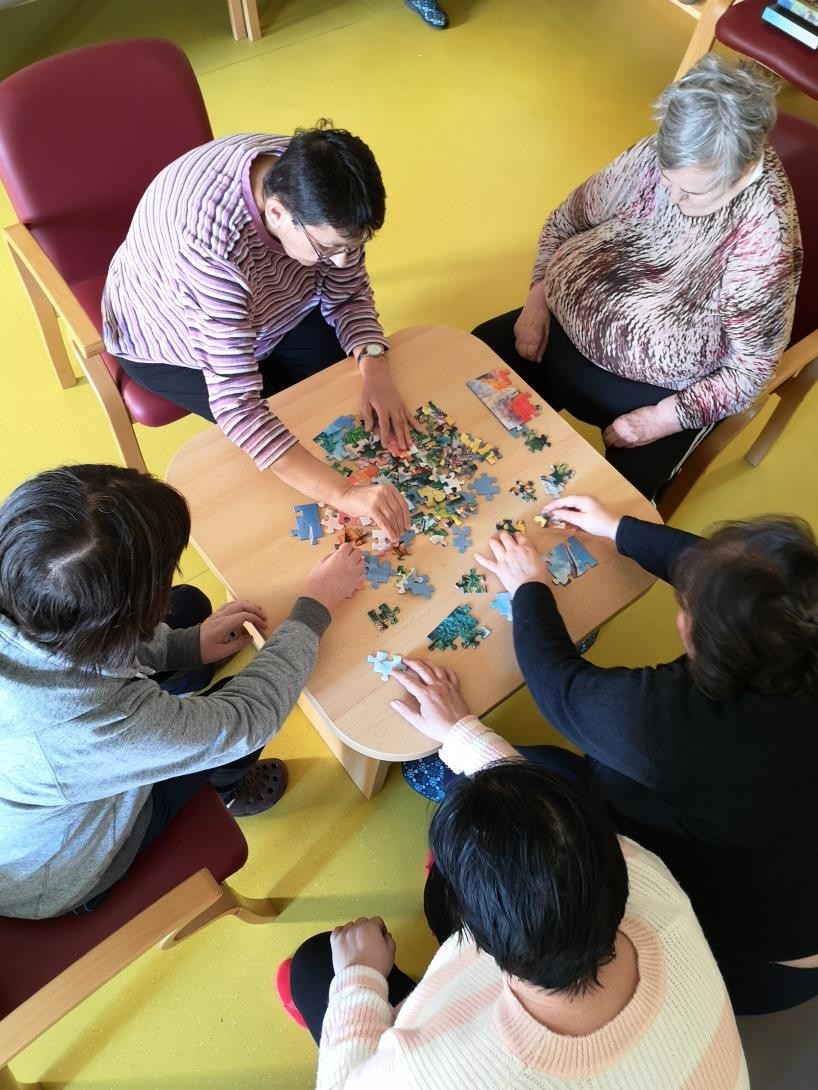 VOLONTERSTVOU radu Ustanove već nekoliko godina sudjeluju volonteri koji su aktivni, ne samo u određenim prigodama, već cijele godine. Volonteri najčešće pomažu u dostavi obroka i u različitim radionicama s korisnicima. Svake godine Dom organizira i jednu veliku volontersku akciju u sklopu manifestacije „Hrvatska volontira“.Volontiranje je dobrovoljni angažman pojedinca, koji se zasniva na dobroj volji, aktivizmu i solidarnosti. Volontirati se može u različitim granama koje nisu isključivo vezane uz vlastitu struku, a doprinosi samom volonteru u vidu osobnog rasta, razvoja socijalnih vještina te aktivnog društvenog sudjelovanja. Stručni radnici Doma prošli su edukaciju za koordinatore volontera u organizaciji Volonterskog centra Zadar. Time smo su se osnažile sposobnosti Doma kao organizatora volontiranja za kvalitetniju pripremu i upravljanje volonterskim programima. Pripadnike socijalno isključenih skupina, poput naših korisnika, obično se percipira kao korisnike volontiranja i primatelje volonterskih usluga a ne u ulozi volontera. Zbog toga Dom intenzivno radi na razvoju inkluzivnog volonterstva kojim se našim korisnicima te ostalim socijalno isključenim osobama omogućuje volonterski angažman. Najvažnije dobrobiti inkluzivnog volonterstva za volontere su: proširenje socijalnih mreža, smanjenje osamljenosti, povećano samopoštovanje i samopouzdanje, razvijanje novih vještina, mogućnost upoznavanja sa željenim zanimanjima te aktivnog sudjelovanja u društvu.Ove godine cilj ustanove je nastaviti suradnju s Volonterskim centrom Zadar, otvarati nova volonterska mjesta te sudjelovati u novim volonterskim akcijama.Sve volonterske aktivnosti kroz 2021. godinu planirat će se ovisno o epidemiološkoj situaciji i preporukama nadležnih tijela. 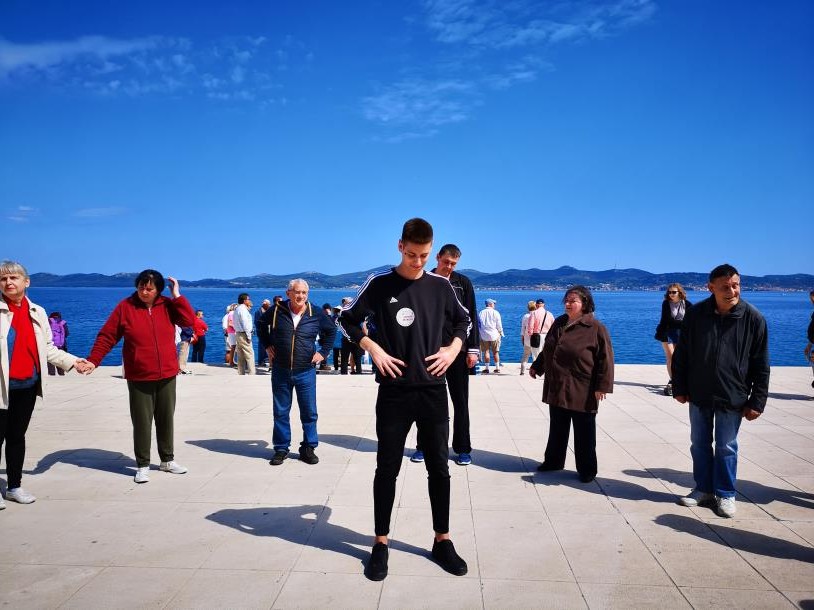 PROJEKTIU 2020. godini Dom je u suradnji s agencijom Zadra Nova je, kao nositelj, prijavio projektni prijedlog u sklopu poziva „Unaprjeđenje postojećih i širenje usluga izvaninstitucionalne skrbi na području odabranih urbanih aglomeracija /područja Osijek, Pula, Rijeka, Slavonski Brod, Split, Zadar i Zagreb“. Na isti poziv na natječaj prijavljen je i projektni prijedlog Doma za starije i nemoćne osobe Zadar u kojem je Dom za odrasle osobe Sv. Frane Zadar partner. Ukoliko projektni prijedlozi budu odobreni, nastavit će se s provođenjem navedenih projekata, te će se nastaviti raditi na stvaranju novih. PLANIRANE INVESTICIJEKroz 2021. godinu planiraju se sljedeće investicije:zamrzivač ladičar, škrinja za zamrzavanje, dvokrilni hladnjak, velika vagapeć za keramiku za Dnevni boravakbojler većeg kapaciteta, ugradnja novog kotla, automatike i armatureEKG, ormar ladičar za lijekoveugradnja solarnih kolektora za pripremu PTVizrada fasade Doma, renoviranje kupaonice, rekonstrukcija krovišta, glavna ulazna vrata i automatska dvorišna vrata ( s pogonskim motorom)električni bicikliPlan i program izradio Stručni timU Zadru, veljača 2021.CIJENE USLUGE SMJEŠTAJA U DOMUCIJENE USLUGE SMJEŠTAJA U DOMUTrokrevetna soba1332 knČetverokrevetna soba1246 knPeterokrevetna soba1031 knDodatak za njegu teže pokretnih korisnika301 knDodatak za njegu nepokretnih korisnika458 knDodatak za dijetalnu prehranu po danu7 knDodatak za serviranje hrane u sobu (za pokretne korisnike po obroku)4 knDodatak za sobu s balkonom (soba)93 knDodatak za njegu duševnog bolesnika korisnika629 knVRIJEMETEMATIKA RADAI - IIIIzvješće o realizaciji, evaluacija godišnjeg plana i programa za 2020. godinu Usvajanje individualnih i zajedničkih planova za 2021. godinuIzrada kalendara događanjaPrijedlozi i planiranje edukacija za stručne djelatnike Planiranje suradnje s vanjskim suradnicima Praćenje projektnih natječajaIzvješće o radu s volonterimaIV - VIPlaniranje, reorganizacija i evaluacija individualnih planova Kvartalna evaluacija provođenja Godišnjeg plana i programa rada Iznošenje ideja za projektne natječaje te eventualne prijave Edukacije stručnih djelatnika (provedene i planiranje novih)VII-IXAnaliza uspjeha individualnih planova i prijedlog mjera za poboljšanje uspjehaRad na projektimaPrigodno obilježavanje važnijih datuma Kvartalna evaluacija provođenja Godišnjeg plana i programa rada Organizacija rada za vrijeme godišnjih odmoraX - XIIPrijedlog godišnjeg plana i programa rada za 2022. godinu Rad na projektimaRADNO MJESTOODREĐENOVRIJEMENEODREĐENOVRIJEMEBROJRADNIKARavnatelj11Socijalni radnik11Psiholog11Radni terapeut22Radni instruktor11Gl. medicinska sestra11Medicinske sestre2 (zamjena)8	(6 financira Ministarstvo,  2	GradZadar za Halo pomoć)10Njegovateljice1 (zamjena)1819Fizioterapeut11Kuhar44Pomoćni kuhar1 (zamjena)12Servirka11Spremačica22Pralja -glačara11Vozač112Kućni majstor11Voditelj	financijsko- računovodstvenihposlova11Financijsko- računovodstveni referent/financijskiknjigovođa112Ekonom / skladištar11Administrator	u Posudionici medicinskih pomagalaZadar2	(financira	Grad Zadar)2UKUPNO:84856KAPACITET DOMA, BROJ KORISNIKA I BROJ ZAHTJEVA ZA SMJEŠTAJKAPACITET DOMA, BROJ KORISNIKA I BROJ ZAHTJEVA ZA SMJEŠTAJKAPACITET DOMA, BROJ KORISNIKA I BROJ ZAHTJEVA ZA SMJEŠTAJKAPACITET DOMA, BROJ KORISNIKA I BROJ ZAHTJEVA ZA SMJEŠTAJKAPACITET DOMA, BROJ KORISNIKA I BROJ ZAHTJEVA ZA SMJEŠTAJSmještajKapacitetBroj korisnikaBroj zahtjeva za smještajBroj zahtjeva za smještajSmještajKapacitetBroj korisnikaRješenjem CZSSugovoromStambeni dio24224722Jedinica za pojačanunjegu32349342Ukupno565614064VrijemeAktivnosti7:00-8:00Buđenje, jutarnja toaleta,namještanje kreveta8.00- 8:30Serviranje hrane, doručak8:30- 9:00Podjela jutarnje terapije9:00-9:30Tjelovježba na stambenom dijelu (grupna)9:30-11:30Radna terapijaTjelovježba na stacionaru (individualna)Grupno i/ili individualno savjetovanje s psihologom10.30-11.30Obavljanje zdravstvene njege na stacionaru11.30-12.30Priprema teško pokretnih i nepokretnih korisnika za ručak12:30-13:30Ručak13:30-14:00Podjela podnevne terapije14:00-16:00Dnevni odmor, održavanje osobne higijene i slobodno vrijeme16:00-16:30Užina16:30-17:30Održavanje osobne higijene i slobodno vrijeme17:30-18:00Priprema za večeru18:00-19:00Večera19:00-20:00Podjela večernje terapije20:00-22:00Priprema za spavanje i slobodno vrijemeVrijemeAktivnosti7:00-8:00Dolazak u boravak8:00-8:30Doručak8:30-9:00Podjela jutarnje terapije9:00-10:00Odmor (spavanje, kava, razgovor)10:00-11:00Radna terapija; četvrtkom grupno i/ili individualno savjetovanje s psihologom; petkom vježbe s fizioterapeutom11:00-12:00Slobodno vrijeme (čitanje dnevne štampe, gledanje tv)12:00-13:00Ručak13:00-13:30Podjela podnevne terapije13:30-14:30Individualni i grupni rad s korisnicima14:30-15:30Slobodno vrijeme i priprema za odlazak